Dokumentation im Corona-Jahr 2019/20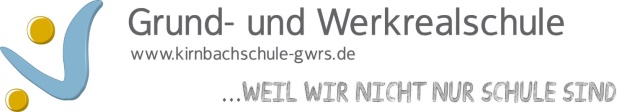 Bitte in Stichworten eintragenName der Lehrkraft: Martina KleinDatum der Dokumentation: 27.07.2020Klasse in 2019/20FachDas haben wir bereits erledigtDas musste noch  offen bleiben6aMusik-Notenwerte-PausenwerteRhythmuspatterns-Trommelsatz: Pink- Panther-Deutschrap, -Aktuelle Hits-Musik als Ausdruck der Persönlichkeit, Gesellschaftskritik, Sprache-Saiteninstrumente-Streichinstrumente-Die Violine-Antonio Vivaldi- Notennamen/Notenlinien- Violinschlüssel-Tonhöhen- Notennamen am Glockenspiel